DARBA PLĀNS 2022. GADA  OKTOBRIM        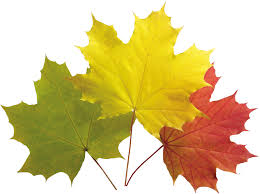 APSTIPRINUvadītāja______________A.Koliškina2022.g 30. septembrisBērniem:Vecākiem:*Pedagogiem:Visiem p.i. darbiniekiem:Vadītājas vietniece izgl.jomā                            V.Poriņa                                                         30.09.2022.             DatumsPasākumsAtbildīgaisRudens ražu un ziedu izstādes. Pārgājieni. Kulinārija, izpriecas, rādošās aktivitātes, pētījumi.Rudens ražu un ziedu izstādes. Pārgājieni. Kulinārija, izpriecas, rādošās aktivitātes, pētījumi.Rudens ražu un ziedu izstādes. Pārgājieni. Kulinārija, izpriecas, rādošās aktivitātes, pētījumi.10.-31. Karjeras dienas – 2022V.Poriņa, 4.,5.,7.,10.,8. gr.sk.14.10.Valsts valodas dienai veltīti Dzejas vakari, ekskursijas, rādošas darbnīcasGr. skolotājas, latv. val. skolotāja5.10Robotikas nodarbības ar izglītības tehnoloģiju "LEGO WeDo 2.0."10.gr. skolotājas ZIIC centrā. 5.gr. iestādē pēc grafika20.-31.20.-31.“Zelta rudens” –  tematiskie pasākumi. E. Fesaļijska.I. Leonova01.-30.Konsultācijas vecākiem t.sk. individuālas:“Bērnu individuālās attīstība”SpeciālistiGr.skolotājas12.Konsultācija vecākiem “Bērnu audzināšanas stili”Soc.pedagogs I. Vintere19.Iestādes padomes sēde, plkst.17.15A. Koliškina03.- 14.Līdz 20.10.Bērnu runas apsekošana, korekcijas darba plāna un individuālā attīstības plāna sastādīšana (izgl. ar spec.progr.)Izglītojamā speciālo vajadzību noteikšana, individuālā izglītības programmas apguves plāna izstrāde. (3 p.i. posma izglītojamimem)Izglītojamo prasmju diagnisticējošā vērtēšana (visiem posmiem)Logopēdi, atbalsta komanda, gr. skolotājasV.Poriņa3.-24.Forums “Mana nākotnes pilsēta” – 1.posmsieinteresētie pedagogi4.,24.Operatīva sanāksmes, plkst.13.15 Iepazīstināšana ar “Pedagogu profesionālās darbības kvalitātes novērtēšanas kārtību”A.Koliškina07.10.Iesniegt informāciju “Bērnu skaits ar valodas traucējumiem"Logopēdi 06.10.-27.10.Mini pedsēdes  „Pirmsskolas 1. un 2. izgl.posma izglītojamo adaptācijas izvērtēšana. Pedagoģisko vērojumu rezultātu analīze” 1.,2. – 18.oktobrī3.,9,12.,11. grupas -  19.oktobrī, plkst. 13.15 „Bērnu ar valodas traucējumiem diagnostikas rezultāti” 4.,5.,6.grupas – 12. oktobrī”Pedagoģisko vērojumu rezultātu analīze” 8., 7. ,10. grupas – 17.oktobrīA.KoliškinaV.Poriņa.05.- 06. “Speciālām zināšanām bērnu tiesību jomā” 8 st. Pirmsskolu iestāžu pedagogiem plkst. 13.00 (pēc iepriekš.pieteikuma)V.Poriņa.Visu mēnesi Pedagoģiskā konsultācija “Izglītojamo prasmju diagnosticēšana. Sasniedzamo rezultātu izvirzīšana” (pēc vienošanās pa vecumposmiem)V.Poriņa01.-12.Pārraudzība: Mācīšanās procesa plānošana. Ziņa bērnam, SR plānošana.V.PoriņaVisu mēnesi Pārraudzība “Āra mācības organizācija” A.Koliškuna, V.Poriņa20.Sanāksme tehniskiem darbiniekiem.A. Koliškina*Informācija par pasākumiem  izglītības nozarē  pilsētā ir pieejama https://plans.liepaja.edu.lv/lv/*Informācija par pasākumiem  izglītības nozarē  pilsētā ir pieejama https://plans.liepaja.edu.lv/lv/*Informācija par pasākumiem  izglītības nozarē  pilsētā ir pieejama https://plans.liepaja.edu.lv/lv/